АДМИНИСТРАЦИЯЗАКРЫТОГО АДМИНИСТРАТИВНО-ТЕРРИТОРИАЛЬНОГО ОБРАЗОВАНИЯ СОЛНЕЧНЫЙПОСТАНОВЛЕНИЕО ВНЕСЕНИИ ИЗМЕНЕНИЙ В МУНИЦИПАЛЬНУЮ ПРОГРАММУ ЗАТО СОЛНЕЧНЫЙ ТВЕРСКОЙ ОБЛАСТИ «МУНИЦИПАЛЬНОЕ УПРАВЛЕНИЕ И ГРАЖДАНСКОЕ ОБЩЕСТВО ЗАТО СОЛНЕЧНЫЙ ТВЕРСКОЙ ОБЛАСТИ» НА 2018-2023 ГОДЫВ соответствии со статьей 179 Бюджетного кодекса Российской Федерации и Решением Думы ЗАТО Солнечный от 12.05.2016г. № 28-5 «Положение о бюджетном процессе в ЗАТО Солнечный Тверской области», администрация ЗАТО СолнечныйПОСТАНОВЛЯЕТ:Внести в муниципальную программу ЗАТО Солнечный Тверской области «Муниципальное управление и гражданское общество ЗАТО Солнечный Тверской области» на 2018 - 2023 годы, утвержденную постановлением администрации ЗАТО Солнечный от 04.12.2017г. № 181 (далее – Программа), следующие изменения:в паспорте Программы раздел «Объемы финансирования программы по годам ее реализации в разрезе подпрограмм» изложить в следующей редакции:- Общий объем финансирования Муниципальной программы на 2018-2023 годы составляет 93 413,36 тыс. рублей, в том числе по годам ее реализации в разрезе подпрограмм:приложение 1 к Программе изложить в новой редакции согласно приложению 1 к настоящему постановлению.Настоящее Постановление вступает в силу с даты подписания и подлежит размещению на сайте администрации ЗАТО Солнечный.Глава администрация ЗАТО Солнечный                                                                В.А. ПетровПриложение № 1к постановлению администрации ЗАТО Солнечныйот 10.12.2018г. № 206Характеристика муниципальной программы ЗАТО Солнечный Тверской области«Муниципальное управление и гражданское общество ЗАТО Солнечный Тверской области»на 2018-2023 годыПринятые сокращенияПрограмма-муниципальная программа ЗАТО Солнечный;Подпрограмма - подпрограмма муниципальной программы ЗАТО Солнечный10.12.2018г.ЗАТО Солнечный№ 2062018 год – 15 439,10 тыс. рублей, из них:подпрограмма 1 – 1 137,57 тыс. руб.;подпрограмма 2 –  826,7 тыс. руб.;обеспечивающая подпрограмма – 13 474,83 тыс. руб.;2019 год –  15 361,55 тыс. рублей, из них:подпрограмма 1 – 1 153,97 тыс. руб.;подпрограмма 2 – 820,9 тыс. руб.;обеспечивающая подпрограмма – 13 386,68 тыс. руб.;2020 год –  15 213,78 тыс. рублей, из них:подпрограмма 1 – 898,97 тыс. руб.;подпрограмма 2 – 822,5 тыс. руб.;обеспечивающая подпрограмма – 13 492,31 тыс. руб.;2021 год –  15 471,88 тыс. рублей, из них:подпрограмма 1 – 1 153,97 тыс. руб.;подпрограмма 2 – 825,6 тыс. руб.;обеспечивающая подпрограмма – 13 492,31 тыс. руб.;2022 год –  15 963,52 тыс. рублей, из них:подпрограмма 1 – 994,42 тыс. руб.;подпрограмма 2 – 810,2 тыс. руб.;обеспечивающая подпрограмма – 14 158,9 тыс. руб.;2023 год –  15 963,52 тыс. рублей, из них:подпрограмма 1 – 994,42 тыс. руб.;подпрограмма 2 – 810,2 тыс. руб.;обеспечивающая подпрограмма – 14 158,9 тыс. руб.;Коды бюджетной классификацииКоды бюджетной классификацииКоды бюджетной классификацииКоды бюджетной классификацииКоды бюджетной классификацииКоды бюджетной классификацииКоды бюджетной классификацииКоды бюджетной классификацииКоды бюджетной классификацииКоды бюджетной классификацииКоды бюджетной классификацииКоды бюджетной классификацииКоды бюджетной классификацииКоды бюджетной классификацииКоды бюджетной классификацииКоды бюджетной классификацииКоды бюджетной классификацииЦели программы, подпрограммы, задачи подпрограммы, мероприятия (административные мероприятия) подпрограммы и их показателиЕд.изм.Годы реализацииГоды реализацииГоды реализацииГоды реализацииГоды реализацииГоды реализацииЦелевое (суммарное) значение показателяЦелевое (суммарное) значение показателяКод администратора программыКод администратора программыКод администратора программыразделразделподразделподразделКлассификация целевой статьи расхода бюджетаКлассификация целевой статьи расхода бюджетаКлассификация целевой статьи расхода бюджетаКлассификация целевой статьи расхода бюджетаКлассификация целевой статьи расхода бюджетаКлассификация целевой статьи расхода бюджетаКлассификация целевой статьи расхода бюджетаКлассификация целевой статьи расхода бюджетаКлассификация целевой статьи расхода бюджетаКлассификация целевой статьи расхода бюджетаЦели программы, подпрограммы, задачи подпрограммы, мероприятия (административные мероприятия) подпрограммы и их показателиЕд.изм.201820192020202120222023значениеГод достижения12345678910111213141516171819212223242526272800100000700000000Программа Муниципальное управление и гражданское общество ЗАТО Солнечный Тверской области на 2018-2023 годы тыс. рублей15 439,115 361,5515 213,7815 471,8815 963,5215 963,5293 413,352023Цель программы Создание условий для эффективного функционирования администрации ЗАТО Солнечный по исполнению полномочий, предоставлению качественных услуг населению, развитию гражданского обществахххххххххПоказатель 1 Количество муниципальных служащих в муниципальном образовании ЗАТО Солнечныйединиц212121212121х2023Показатель 2 Общий объем расходов бюджета ЗАТО Солнечный на содержание работников ОМСУ в расчете на одного жителярублей 7 802,08 091,08 390,08 700,08 700,08 700,0х2023Показатель 3 Доля населения, охваченного информацией средств массовой информации ЗАТО Солнечный%80808080 8080802023Подпрограмма 1 Создание условий для эффективного функционирования администрации ЗАТО Солнечный Тверской области тыс. рублей1137,571153,97898,971153,97994,42994,426 333,32202300100000710100010Задача 1 Развитие кадрового потенциала администрации ЗАТО Солнечныйтыс. рублей413,28478,97478,97478,97426,4426,42 702,992023Показатель 1 Доля муниципальных служащих, повысивших профессиональный уровень в течение года%141414141414х202300101040710120010Мероприятие 1.001 Профессиональная переподготовка и повышение квалификации муниципальных служащих. тыс. рублей0,035,035,035,035,035,0175,02023Показатель 1 Количество муниципальных служащих, направленных на повышение квалификации и профессиональную переподготовкучеловек333333182023Административное мероприятие 1.002 Формирование кадрового резерва на муниципальной службеда/нетдадададададада2023Показатель 1 Доля должностей муниципальной службы, на которые сформирован кадровый резерв%303030303030х 2023Административное мероприятие 1.003 Осуществление мер по профилактике коррупционных проявлений в границах ЗАТО Солнечныйда/нетдадададададада2023Показатель 1 Количество муниципальных служащих, прошедших обучение по программам профилактики и предупреждения коррупции в органах муниципальной властичеловек1111116202300110010710120020Мероприятие 1.004 Выплата пенсии за выслугу лет муниципальным служащим, замещавшим муниципальные должности и должности муниципальной службы ЗАТО Солнечныйтыс. рублей413,28443,97443,97443,97391,4391,42 527,992023Показатель 1 Количество граждан, муниципальных служащих, замещавших должности муниципальной службы ЗАТО Солнечный, получающих пенсию за выслугу летчеловек67776636202300100000710200000Задача   2 Организационное обеспечение деятельности, информационной открытости администрации ЗАТО Солнечный Тверской областитыс. рублей724,29675,0420,0675,0568,02568,023 630,332023Показатель 1 Доля населения, охваченного информацией средств массовой информации ЗАТО Солнечный%70707070707070202300101130710220010Мероприятие 2.001 Организационное обеспечение проведения мероприятий с участием главы ЗАТО Солнечный и администрации ЗАТО Солнечный тыс. рублей411,27355,0100,0355,0355,0355,01 931,272023Показатель 1 Количество проведенных официальных мероприятийединиц333333182023Административное мероприятие 1.001 Ведение официального сайта администрации ЗАТО Солнечный Тверской области(да/нет)дадададададада2023Показатель 1 Доля НПА администрации ЗАТО Солнечный, размещенных на сайте%90100100100100100100202300112020710220020Мероприятие 2.002 Информирование населения ЗАТО Солнечный Тверской области о деятельности органов местного самоуправления ЗАТО Солнечный Тверской области, основных направлениях социально-экономического развития ЗАТО Солнечный Тверской области через электронные и печатные средства массовой информациитыс. рублей313,02320,0320,0320,0213,02213,021 699,062023Показатель 2 Количество выпусков официального печатного органа администрации ЗАТО Солнечный - газета Городомля на Селигереединиц12121212121272202300100000720000000Подпрограмма 2 Обеспечение взаимодействия с исполнительными органами государственной власти Тверской областитыс. рублей826,7820,9822,5825,6810,2810,24 916,1202300100000720100000Задача 1 Обеспечение взаимодействия с исполнительными органами государственной власти Тверской областитыс. рублей25,025,025,025,020,020,0140,02023Показатель 1 Доля мероприятий, проводимых исполнительными органами государственной власти Тверской области, в которых приняли участие представители администрации ЗАТО Солнечный%90909090909090202300101130720120010Мероприятие 1.001 Взаимодействие с Ассоциацией Совет муниципальных образований Тверской областитыс. рублей25,025,025,025,020,020,0140,02023Показатель 1 Доля мероприятий Ассоциации Совет муниципальных образований Тверской области, в которых приняли участие представители ОМСУ ЗАТО Солнечный%1001001001001001001002023Административное мероприятие 1.002 Взаимодействие с Министерством по делам территориальных образований Тверской областида/нетдадададададада2023Показатель 1 Доля мероприятий Министерства по делам территориальных образований Тверской области, в которых приняли участие представители ОМСУ ЗАТО Солнечный%100100100100100100100202300100000720200000Задача 2 Исполнение администрацией ЗАТО Солнечный отдельных переданных государственных полномочийтыс. рублей801,7795,9797,5800,6790,2790,24 776,12023Показатель 1 Количество реализованных государственных полномочийединиц44444424202300103040720259300Мероприятие 2.001 Осуществление полномочий Российской Федерации по государственной регистрации актов гражданского состояниятыс. рублей68,845,046,648,456,156,13212023Показатель 1 Количество зарегистрированных актов гражданского состоянияединиц3031313131311852023Показатель 2 Количество иных юридически значимых действий, совершенных отделом ЗАГСединиц323434343434202202300101130720210510Мероприятие 2.002 Осуществление государственных полномочий Тверской области по созданию, исполнению полномочий по обеспечению деятельности комиссий по делам несовершеннолетнихтыс. рублей297,4297,4297,4297,4297,4297,41784,42023Показатель 1 Количество проведенных заседаний комиссии по делам несовершеннолетних и защите их правединиц44444424202300101130720210540Мероприятие 2.003 Осуществление государственных полномочий Тверской области по созданию административных комиссий и определению перечня должностных лиц, уполномоченных составлять протоколы об административных правонарушенияхтыс. рублей66,066,066,066,066,066,0396,02023Показатель 1 Количество составленных протоколов об административных правонарушенияхединиц6666663620230010113072021057ОМероприятие 2.006 Осуществление органами местного самоуправления муниципальных образований Тверской области отдельных государственных полномочий Тверской области по организации деятельности по сбору (в том числе раздельному сбору), транспортированию, обработке, утилизации, обезвреживанию, захоронению твердых коммунальных отходовТыс. рублей2,60000002,60201800102030720251180Мероприятие 2.004 Осуществление полномочий Российской Федерации по первичному воинскому учету на территориях, где отсутствуют военные комиссариатытыс. рублей81,283,783,785,085,085,0503,62023Показатель 1 Количество граждан, состоящих на воинском учетеединиц4114214214214214212516202300110040720210500Мероприятие 2.005 Осуществление государственных полномочий Тверской области по предоставлению компенсации части родительской платы за присмотр и уход за ребенком в муниципальных образовательных организациях и иных образовательных организациях (за исключением государственных образовательных организаций), реализующих образовательную программу дошкольного образованияТыс. рублей285,7303,8303,8303,8285,7285,71 768,52023Показатель 1 Количество семей с детьми, получающих компенсацию части родительской платыединиц8080808080804802023Обеспечивающая подпрограмма тыс. рублей13474,8313386,6813492,3113492,3114158,914158,982 163,9320231. Обеспечение деятельности главного администратора муниципальной программы - администрации ЗАТО Солнечный Тверской областитыс. рублей13474,8313386,6813492,3113492,3114158,914158,982 163,932023001010407900200201.002 Расходы на руководство и управление - аппарат администрации ЗАТО Солнечный Тверской областитыс. рублей9483,439494,659600,289600,2810371,210371,258 921,042023001010407900200301.003 Расходы на руководство и управление - служащие администрации ЗАТО Солнечный Тверской областитыс. рублей3991,43892,033892,033892,033787,73787,723 242,892023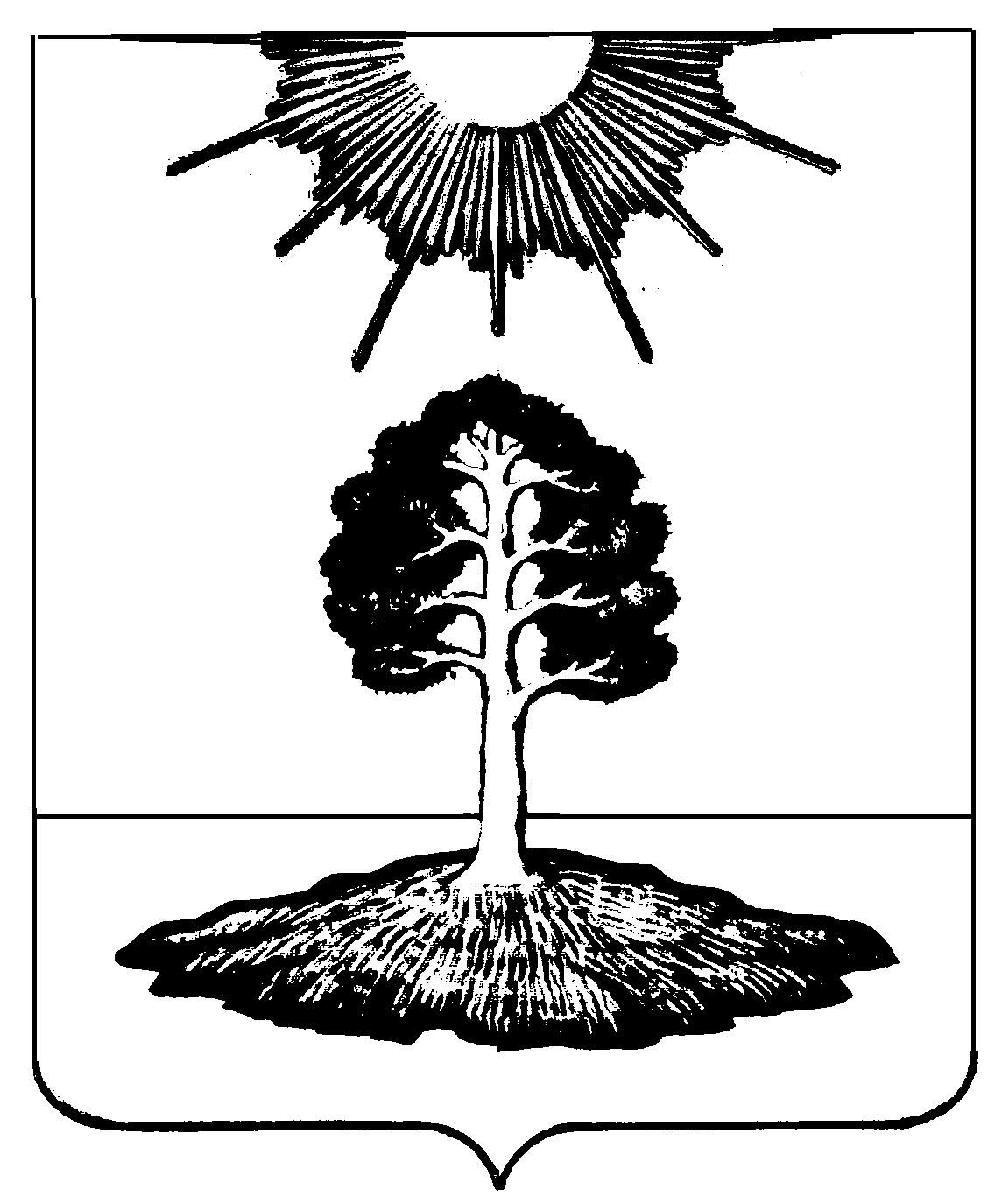 